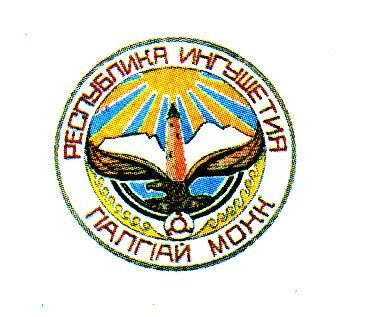 ЗАКОНРЕСПУБЛИКИ ИНГУШЕТИЯО внесении изменений в Закон Республики Ингушетия                                                     «О местном референдуме в Республике Ингушетия»ПринятНародным СобраниемРеспублики Ингушетия		                30 ноября 2017 годаСтатья 1	Внести в Закон Республики Ингушетия от 8 июня 2009 года  №22-РЗ «О местном референдуме в Республике Ингушетия» (газета «Ингушетия», 2009, 23 июня; 2011, 9 июля,  8 декабря; 2014, 31 декабря; «Официальный интернет-портал правовой информации» (www.pravo.gov.ru), 2015, 4 июня; 2017, 26 апреля)  следующие изменения: 	1) в абзаце первом части 1 статьи 4:	а) после слова «достигший» дополнить словами «на день голосования»;	б) после слова «проведению» дополнить словом «назначенного»;	в) дополнить предложением следующего содержания: «До назначения референдума в действиях по подготовке и проведению референдума имеет право принимать участие гражданин Российской Федерации, достигший возраста 18 лет.»;2)  в статье 11:а)  в части 1: слова «не менее 5 процентов» заменить словами «5 процентов подписей»;слова «может составлять» исключить;б) часть 6 изложить в следующей редакции:«6. Участник референдума ставит в подписном листе свою подпись и дату ее внесения, а также указывает свои фамилию, имя, отчество, год рождения (в возрасте 18 лет на день голосования – дополнительно число и месяц рождения), адрес места жительства, серию, номер паспорта или документа, заменяющего паспорт гражданина. Адрес места жительства может не содержать каких-либо из указанных в подпункте 5 статьи 2 Федерального закона реквизитов (наименование субъекта Российской Федерации, района, города, иного населенного пункта, улицы, номера дома и квартиры) в случае, если это не препятствует его однозначному восприятию с учетом фактических особенностей места жительства участника референдума. Данные об участнике референдума, ставящем в подписном листе свою подпись и дату ее внесения, могут вноситься в подписной лист по просьбе участника референдума лицом, осуществляющим сбор подписей в поддержку инициативы проведения референдума. Указанные данные вносятся только рукописным способом, при этом использование карандаша не допускается. Подпись и дату ее внесения участник референдума ставит собственноручно. Если участник референдума является инвалидом и в связи с этим не имеет возможности самостоятельно поставить в подписном листе свою подпись и дату ее внесения, он вправе воспользоваться для этого помощью другого участника референдума, не являющегося уполномоченным представителем инициативной группы по проведению референдума. При этом фамилия, имя, отчество, серия и номер паспорта или документа, заменяющего паспорт гражданина, лица, оказывающего помощь участнику референдума, должны быть указаны в графе, где проставляется подпись.»;в) часть 8 дополнить предложением следующего содержания: «Адрес места жительства может не содержать каких-либо из указанных в подпункте 5 статьи 2 Федерального закона реквизитов (наименование субъекта Российской Федерации, района, города, иного населенного пункта, улицы, номеров дома и квартиры) в случае, если это не препятствует его однозначному восприятию с учетом фактических особенностей места жительства лица, осуществлявшего сбор подписей участников референдума.»;3) в статье 15:а) в части 1 после слов «формирует и уточняет командир воинской части.» дополнить предложением следующего содержания: «Сведения об участниках референдума, находящихся в местах временного пребывания, представляет в избирательную комиссию руководитель организации, в которой участник референдума временно пребывает.»;б) часть 10 изложить в следующей редакции:«10.  Основанием для включения гражданина Российской Федерации в список участников референдума на конкретном участке референдума является факт нахождения места его жительства на территории этого участка, а в случаях, предусмотренных Федеральным законом, иным законом, – факт пребывания (временного пребывания, нахождения) гражданина на территории этого участка (при наличии у гражданина права на участие в референдуме). Факт нахождения места жительства либо пребывания (временного пребывания) гражданина на территории определенного участка референдума устанавливается органами регистрационного учета граждан Российской Федерации по месту жительства и по месту пребывания в пределах Российской Федерации в соответствии с законодательством Российской Федерации, а в случаях, предусмотренных Федеральным законом, иным законом, – другими уполномоченными на то органами, организациями и должностными лицами. Включение гражданина Российской Федерации в список участников референдума по месту его нахождения на территории определенного участка референдума осуществляется в соответствии с пунктом 16 статьи 64 Федерального закона.»;в) часть 13 изложить в следующей редакции:«13. Участники референдума, находящиеся в местах временного пребывания, работающие на предприятиях с непрерывным циклом работы и занятые на отдельных видах работ, где невозможно уменьшение продолжительности работы (смены), а также участники референдума из числа военнослужащих, находящихся вне места расположения воинской части, решением участковой комиссии могут быть включены в список участников референдума на участке референдума по месту их временного пребывания по личному письменному заявлению, поданному в участковую комиссию не позднее чем за три дня до дня голосования. Участники референдума, которые будут находиться в день голосования в больницах или местах содержания под стражей подозреваемых и обвиняемых, а также участники референдума из числа военнослужащих, находящихся вне места расположения воинской части, решением участковой комиссии могут быть включены в список участников референдума на участке референдума по месту их временного пребывания по личному письменному заявлению, поданному в участковую комиссию не позднее 14 часов по местному времени дня, предшествующего дню голосования. Информация о включении участника референдума в список участников референдума на участке референдума по месту их временного пребывания передается, в том числе с использованием ГАС «Выборы», в участковую комиссию участка референдума, где данный участник референдума включен в список участников референдума по месту его жительства. Участковая комиссия в соответствующей строке списка участников референдума делает отметку: «Включен в список участников референдума на участке референдума №» с указанием номера участка референдума и при необходимости наименования субъекта Российской Федерации.»;4) в статье 17:а) часть 2 изложить в следующей редакции:«2. Участки референдума образуются по согласованию с избирательной комиссией муниципального образования главой местной администрации муниципального района, городского округа  либо лицами, указанными в части 4 настоящей статьи, соответствующими комиссиями референдума в порядке, предусмотренном частью 3 настоящей статьи на основании данных о числе участников референдума, зарегистрированных на территории участка референдума в соответствии с Федеральным законом, настоящим Законом, из расчета не более чем три тысячи участников референдума на каждом участке. Участки референдума образуются с учетом местных и иных условий исходя из необходимости создания максимальных удобств для участников референдума. Перечень участков референдума и их границы подлежат уточнению в порядке, предусмотренном для их образования, в случае, если по данным регистрации (учета) участников референдума число участников референдума на участке превысит три тысячи сто, либо в случае нарушения пункта 4 статьи 19 Федерального закона.»;б) дополнить частями 22 - 24 следующего содержания:«22. Перечень участков референдума и их границы могут быть уточнены в порядке, предусмотренном для их образования, в следующих случаях:1) изменение границ, преобразование, упразднение муниципальных образований;2) уменьшение (до 50 и менее) числа участников референдума, зарегистрированных на территории участка референдума;3) в целях уменьшения максимальной численности участников референдума на участке референдума до полутора тысяч;4) в целях увеличения максимальной численности участников референдума на участке референдума до трех тысяч;5) в целях обеспечения наибольшего удобства для участников референдума с учетом ввода в эксплуатацию новых многоквартирных домов и жилых домов или необходимости замены помещений для голосования. 23. Решение об уточнении перечня участков референдума и (или) их границ должно быть принято вне периода кампании референдума, а в исключительных случаях не позднее чем за 70 дней до дня голосования. При этом в случае, предусмотренном пунктами 3, 4 или 5 части 22 настоящей статьи, решение может быть принято один раз в пять лет.24. Если решение, принимаемое в целях реализации пунктов 3, 4 или 5 части 22 настоящей статьи, предусматривает увеличение числа участков референдума в пределах муниципального района, городского округа, то указанное решение может быть принято исключительно по согласованию с Избирательной комиссией Республики Ингушетия и последующему согласованию с Центральной избирательной комиссией Российской Федерации.»;5) в статье 19: а) дополнить частью 31 следующего содержания:«31. Если срок полномочий участковой комиссии истекает в период кампании референдума, формирование нового состава такой избирательной комиссии не производится до дня официального опубликования результатов референдума. Срок приема предложений по новому составу избирательной комиссии составляет 30 дней и должен начинаться не ранее дня официального опубликования результатов референдума и оканчиваться не позднее чем через 60 дней со дня официального опубликования результатов референдума. Сформированная в новом составе избирательная комиссия собирается на свое первое заседание в десятидневный срок после дня окончания кампании референдума.»;б) в части 5 слова «избирательной комиссией муниципального образования» заменить словами «Центральной избирательной комиссией Российской Федерации»;6) в пункте 10 статьи 21 слова «в филиале Сберегательного банка Российской Федерации» заменить словами «в филиале публичного акционерного общества «Сбербанк России», а при его отсутствии на территории округа референдума (при его отсутствии на территории соответствующего муниципального района, городского округа) – в другой кредитной организации, расположенной на территории соответственно округа референдума, муниципального района, городского округа»; 7) в статье 29:а) часть 1 изложить в следующей редакции:«1. Информирование участников референдума осуществляют органы государственной власти, органы местного самоуправления, комиссии, организации, осуществляющие выпуск средств массовой информации, редакции сетевых изданий, физические и юридические лица в соответствии с Федеральным законом.»;б) части 4 и 5 изложить в следующей редакции: «4. Организации, осуществляющие выпуск средств массовой информации, редакции сетевых изданий свободны в своей деятельности по информированию участников референдума, осуществляемой в соответствии с федеральными законами. 5. В информационных телепрограммах и радиопрограммах, публикациях в периодических печатных изданиях, выпусках либо обновлениях сетевого издания сообщения о проведении мероприятий, связанных с референдумом, должны даваться исключительно отдельным информационным блоком, без комментариев. Такие информационные блоки не оплачиваются инициативной группой по проведению референдума, иной группой участников референдума. В них не должно отдаваться предпочтение какой бы то ни было инициативной группе по проведению референдума, иной группе участников референдума, не должна допускаться дискриминация (умаление прав), в том числе по времени освещения деятельности, связанной с проведением референдума, объему печатной площади, отведенной для таких сообщений.»;в) в части 6 слово «участвовавшие» заменить словами «редакции сетевого издания, участвующие (участвовавшие)»;8) в статье 32:а) в части 2 слова «оказывалась муниципальная поддержка в форме субсидий и (или) субвенций на их функционирование за счет средств местного бюджета, соответствующего муниципального образования» заменить словами «выделялись бюджетные ассигнования из местного бюджета на их функционирование (в том числе в форме субсидий)»;б) часть 4 изложить в следующей редакции:«4. При проведении референдума перечень муниципальных организаций телерадиовещания и муниципальных периодических печатных изданий публикуется избирательной комиссией муниципального образования по представлению органа исполнительной власти, уполномоченного на осуществление функций по регистрации средств массовой информации, не позднее чем на пятнадцатый день после дня официального опубликования решения о назначении референдума.»;в) в части 5:в абзаце первом слова «на пятый» заменить словами «на десятый»;	в пункте 1 слова «либо периодического печатного издания» заменить словами «, форма периодического распространения (телеканал, радиоканал, телепрограмма, радиопрограмма) и территория распространения в соответствии с лицензией на телевизионное вещание, радиовещание либо наименование периодического печатного издания и территория распространения в соответствии со свидетельством о регистрации средства массовой информации»;	дополнить пунктом 11 следующего содержания:«11) регистрационный номер и дата выдачи свидетельства о регистрации средства массовой информации;»;в пункте 3 слова «редакции периодического печатного издания и периодического печатного издания» заменить словами «периодического печатного издания, редакции периодического печатного издания»;пункт 4 изложить в следующей редакции:«4) вид и объем выделявшихся бюджетных ассигнований из местного бюджета на функционирование организации телерадиовещания, периодического печатного издания (если таковые выделялись за год, предшествующий дню официального опубликования решения о назначении референдума);»;пункт 7 изложить в следующей редакции:«7) указание на то, что соответствующие телеканал, радиоканал, телепрограмма, радиопрограмма, периодическое печатное издание являются специализированными (для культурно-просветительских, детских, технических, научных и других специализированных средств массовой информации).»;г) дополнить частью 6 следующего содержания:«6. При проведении референдума орган местного самоуправления не позднее чем на пятый день после дня официального опубликования (публикации) решения о назначении референдума представляет в территориальный орган федерального органа исполнительной власти, уполномоченного на осуществление функций по регистрации средств массовой информации, список организаций телерадиовещания и периодических печатных изданий, подпадающих под действие части 2 настоящей статьи, с указанием в отношении организаций телерадиовещания и периодических печатных изданий, которым за год, предшествующий дню официального опубликования (публикации) решения о назначении референдума, выделялись бюджетные ассигнования из местного бюджета на их функционирование (в том числе в форме субсидий), вида и объема таких ассигнований.»;9) в статье 33:а) в пункте 1 части 2  слова «и в периодических печатных изданиях» заменить словами «, в периодических печатных изданиях и сетевых изданиях»;б) в части 6:пункт 2 дополнить предложением следующего содержания: «Указание в агитационном материале должности такого лица не является нарушением настоящего запрета.»; пункт 8  после слов «средств массовой информации,» дополнить словами «и представителям редакций сетевых изданий»;в) дополнить частями 9, 10 и 11 следующего содержания:«9. Использование в агитационных материалах высказываний физического лица, не имеющего в соответствии с настоящим Законом права проводить агитацию по вопросам референдума, не допускается.10. Использование в агитационных материалах высказываний физического лица, не указанного в части 81 настоящей статьи, по вопросу референдума допускается только с письменного согласия данного физического лица. Документ, подтверждающий такое согласие, представляется в избирательную комиссию муниципального образования вместе с экземплярами агитационных материалов, представляемых в соответствии с частью 4 статьи 40 настоящего Закона. В случае размещения агитационного материала на канале организации телерадиовещания либо в периодическом печатном издании указанный документ представляется в избирательную комиссию муниципального образования по ее требованию.11. При проведении референдума использование в агитационных материалах изображений физического лица допускается только с письменного согласия этого физического лица. Документ, подтверждающий такое согласие, представляется в избирательную комиссию муниципального образования вместе с экземплярами агитационных материалов, представляемых в соответствии с частью 4 статьи 40 настоящего Закона. В случае размещения агитационного материала на канале организации телерадиовещания либо в периодическом печатном издании указанный документ представляется в избирательную комиссию муниципального образования по ее требованию.»;10) в статье 35:а) в части 2 слова  «и в периодических печатных изданиях» заменить словами «, в периодических печатных изданиях и сетевых изданиях»;б) часть 4 изложить в следующей редакции:«4. Агитационные печатные материалы (листовки, плакаты и другие материалы), ранее изготовленные в соответствии с настоящим Законом и размещенные в установленном настоящим Законом порядке на специальных местах, указанных в части 7 статьи 40 настоящего Закона, на рекламных конструкциях или иных стабильно размещенных объектах в соответствии с частями 8 и 10 статьи 40 настоящего Закона, могут сохраняться в день голосования на прежних местах.»;11) части 3-10 статьи 36  изложить в следующей редакции:«3. Негосударственные организации телерадиовещания, редакции негосударственных периодических печатных изданий и редакции сетевых изданий, осуществляющие выпуск средств массовой информации, зарегистрированных не менее чем за один год до начала кампании референдума вправе предоставлять инициативной группе по проведению референдума и иным группам участников референдума платное эфирное время, платную печатную площадь, платные услуги по размещению агитационных материалов в сетевых изданиях при условии выполнения указанными организациями и редакциями требований, предусмотренных  частями 4  и  5 настоящей статьи. Иные негосударственные организации телерадиовещания, редакции негосударственных периодических печатных изданий, редакции сетевых изданий не вправе предоставлять инициативной группе по проведению референдума и иным группам участников референдума эфирное время, печатную площадь.4. Условия оплаты эфирного времени, печатной площади, услуг                 по размещению агитационных материалов, предоставляемых негосударственными     организациями    телерадиовещания,     редакциями негосударственных периодических печатных изданий и редакциями сетевых изданий, должны быть едины для инициативной группы по проведению референдума и иных групп участников референдума. Это требование не распространяется на редакции негосударственных периодических печатных изданий, редакции сетевых изданий, учрежденных гражданами, входящими в инициативную группу по проведению референдума.5. При проведении референдума сведения о размере (в валюте Российской Федерации) и других условиях оплаты эфирного времени, печатной площади, услуг по размещению агитационных материалов должны быть опубликованы организацией телерадиовещания, редакцией периодического печатного издания, редакцией сетевого издания и представлены вместе с информацией о дате и об источнике их опубликования, сведениями о регистрационном номере и дате выдачи свидетельства о регистрации средства массовой информации и уведомлением о готовности предоставить эфирное время, печатную площадь для агитации по вопросам референдума, услуги по размещению агитационных материалов в сетевом издании в комиссию, организующую референдум не позднее чем за один день до дня выпуска первого агитационного материала.6. Допускается отказ от предоставления эфирного времени, печатной площади для проведения агитации по вопросам референдума, услуг по размещению агитационных материалов в сетевом издании, выраженный путем непредставления в соответствующую комиссию уведомления, указанного в части 5 настоящей статьи, в установленные в указанной части сроки:1) негосударственных организаций телерадиовещания и редакций негосударственных периодических печатных изданий;2) редакций государственных периодических  печатных изданий, выходящих реже чем один раз в неделю;3) организаций телерадиовещания, осуществляющих выпуск специализированных телеканалов, радиоканалов, телепрограмм, радиопрограмм, и редакций специализированных периодических печатных изданий;4) редакций сетевых изданий.7. Организации, осуществляющие выпуск средств массовой информации, редакции сетевых изданий независимо от формы собственности обязаны вести отдельный учет объемов и стоимости эфирного времени и печатной площади, предоставленных для проведения агитации по вопросам референдума, объемов и стоимости услуг по размещению агитационных материалов в сетевых изданиях в соответствии с формами такого учета, которые установлены комиссией, организующей референдум,  и представлять данные такого учета в эту комиссию не позднее чем через десять дней со дня голосования.8. Организации, осуществляющие выпуск средств массовой информации, редакции сетевых изданий обязаны хранить указанные в частях 7 и 10 настоящей статьи документы о безвозмездном и платном предоставлении эфирного времени и печатной площади, предоставлении услуг по размещению агитационных материалов в сетевых изданиях не менее трех лет после дня голосования.9. Расходы муниципальных организаций телерадиовещания и редакций муниципальных периодических печатных изданий, связанные с предоставлением бесплатного эфирного времени и бесплатной печатной площади для проведения агитации по вопросам референдума, относятся на результаты деятельности этих организаций и редакций.10. Предоставление эфирного времени на каналах организаций телерадиовещания и печатной площади в периодических печатных изданиях для проведения агитации по вопросам референдума, предоставление услуг по размещению агитационных материалов в сетевых изданиях производятся в соответствии с договором, заключенным в письменной форме между организацией телерадиовещания, редакцией периодического печатного издания, редакцией сетевого издания и представителем инициативной группы по проведению референдума, иной группы участников референдума до предоставления указанных эфирного времени, печатной площади, услуг.»;12) в статье 37:	а) в части 1 слова «со статьей 821» заменить словами «с пунктом 17 статьи 35»;б) часть 6 изложить в следующей редакции:«6. При отказе инициативной группы по проведению референдума от участия в совместном агитационном мероприятии доля эфирного времени, отведенная инициативной группе по проведению референдума для участия в совместном агитационном мероприятии, распределяется между другими участниками данного совместного агитационного мероприятия (в том числе если в данном мероприятии может принять участие только один участник), за исключением случаев, предусмотренных федеральным законом.»;	в) в части 8:	после слов «но не более чем в два раза» дополнить словами   «, если федеральным законом не предусмотрено иное»;после слов «обладающих правом на проведение агитации по вопросам референдума.» дополнить предложением следующего содержания: «Если после такого распределения платного эфирного времени останется нераспределенное эфирное время, оно может быть предоставлено за плату инициативной группе по проведению референдума, иным группам участников референдума, подавшим заявку на предоставление такого эфирного времени, на равных условиях.»;13) в статье 38:а) часть 6 дополнить предложением следующего содержания: «Если после такого распределения печатной площади за плату останется нераспределенная печатная площадь, она может быть предоставлена за плату инициативной группе по проведению референдума, иным группам участников референдума, подавшим заявку на предоставление такой печатной площади, на равных условиях.»;б) в части 13 слова «Ингушское отделение филиала Сберегательного банка Российской Федерации (далее – филиал Сберегательного банка Российской Федерации) заменить словами «филиал публичного акционерного общества «Сбербанк России» (иную кредитную организацию)»;14)  в статье 40:а) в части 2 третье предложение изложить в следующей редакции: «Вместе с указанными сведениями в комиссию должны быть представлены также сведения, содержащие наименование, юридический адрес и идентификационный номер налогоплательщика организации (фамилию, имя, отчество индивидуального предпринимателя, наименование субъекта Российской Федерации, района, города, иного населенного пункта, где находится место его жительства).»;б) в части 4 второе предложение изложить в следующей редакции:«Вместе с указанными материалами должны быть также представлены сведения об адресе юридического лица, индивидуального предпринимателя (адресе места жительства физического лица), изготовивших и заказавших эти материалы, и копия документа об оплате изготовления данного предвыборного агитационного материала из соответствующего фонда референдума.»;в) часть 5 изложить в следующей редакции:«5. Запрещается изготовление печатных агитационных материалов в организациях и у индивидуальных предпринимателей, не выполнивших требования, предусмотренные частью 2 настоящей статьи, либо по договору с физическими лицами, не являющимися индивидуальными предпринимателями, а также изготовление агитационных материалов без предварительной оплаты за счет средств соответствующего фонда референдума, с нарушением требований, установленных частями 5, 6, 81 статьи 33 настоящего Закона, частью 3 настоящей статьи.»;г) в части 8 слова «вывешиваться (расклеиваться, размещаться)» заменить словом «размещаться»;д) части 9 и 10 изложить в следующей редакции:«9. Организации, индивидуальные предприниматели, выполняющие работы (оказывающие услуги) по подготовке и размещению агитационных материалов, обязаны обеспечить инициативной группе по проведению референдума и иным группам участников референдума равные условия оплаты своих работ (услуг).10. Запрещается размещать агитационные материалы на памятниках, обелисках, зданиях, сооружениях и в помещениях, имеющих историческую, культурную или архитектурную ценность. Запрещается размещать агитационные материалы в зданиях, в которых размещены избирательные комиссии, помещения для голосования, и на расстоянии менее 50 метров от входа в них.»;15) в статье 43:а) часть 4 изложить в следующей редакции: «4. Порядок открытия и ведения счетов, учета, отчетности и перечисления денежных средств, выделенных из местного бюджета избирательной комиссии муниципального образования, другим комиссиям референдума на подготовку и проведение референдума, устанавливается Избирательной комиссией Республики Ингушетия по согласованию с территориальным учреждением Центрального банка Российской Федерации по Республике Ингушетия. Денежные средства на подготовку и проведение референдума перечисляются на счета, открываемые комиссиям референдума в учреждениях Центрального банка Российской Федерации, а в случае их отсутствия в пределах населенного пункта, в котором расположена избирательная комиссия, – в филиалах публичного акционерного общества «Сбербанк России.»;	б) часть 8 изложить в следующей редакции:«8. Закупки бюллетеней, открепительных удостоверений, специальных знаков (марок), используемых при проведении референдума Республики Ингушетия, осуществляются Избирательной комиссией Республики Ингушетия или по ее решению соответствующими нижестоящими комиссиями. Такие закупки осуществляются на основании Федерального закона от 5 апреля 2013 года №44-ФЗ «О контрактной системе в сфере закупок товаров, работ, услуг для обеспечения государственных и муниципальных нужд» у единственных поставщиков (подрядчиков, исполнителей), определяемых Правительством Российской Федерации по предложению Правительства Республики Ингушетия, не реже одного раза в пять лет.»;16) наименование статьи 44 изложить в следующей редакции: «Статья 44. Порядок создания фонда референдума»;17) в части 6 статьи 45 слова «в филиал Сберегательного банка Российской Федерации» заменить словами «в филиал публичного акционерного общества «Сбербанк России»; 18) в статье 46:а) часть 1 изложить в следующей редакции:«1. Инициативная группа по проведению референдума, инициативная агитационная группа обязаны открыть в филиале публичного акционерного общества «Сбербанк России», а при его отсутствии на территории округа референдума (при его отсутствии на территории соответствующего муниципального района, городского округа) – в другой кредитной организации, расположенной на территории соответственно округа референдума, муниципального района, городского округа по согласованию с избирательной комиссией муниципального образования специальный счет своего фонда. При отсутствии на территории соответственно округа референдума, муниципального района, городского округа кредитных организаций инициативная группа по проведению референдума определяет по согласованию с комиссией, организующей референдум кредитную организацию, в которой открывается специальный счет фонда референдума.»;б) в части 4:в абзаце втором слова «отделение (филиал) Сберегательного банка Российской Федерации, в котором инициативная группа по проведению референдума, инициативная агитационная группа собираются открыть специальный счет референдума» заменить словами «филиал публичного акционерного общества «Сбербанк России», а в случаях, установленных настоящим Законом, – в другую кредитную организацию, в которых инициативная группа по проведению референдума, инициативная агитационная группа собираются открыть специальный счет референдума»;абзац третий изложить в следующей редакции:«Открытие специального счета референдума инициативной группе по проведению референдума, инициативной агитационной группе осуществляется незамедлительно после представления в филиал публичного акционерного общества «Сбербанк России», а в случаях, установленных настоящим Законом, – в другую кредитную организацию следующих документов:»;в) дополнить частью 6 следующего содержания:«6. Плата за услуги по открытию счета и проведению операций по счету не взимается. За пользование средствами, находящимися на счете, проценты не начисляются и не выплачиваются. Все средства зачисляются на счет в валюте Российской Федерации.»;19) в статье 48:а) часть 5  изложить в следующей редакции:«5. Филиал публичного акционерного общества «Сбербанк России», а в случаях установленных настоящим Законом – другая кредитная организация не реже одного раза в неделю, а менее чем за 10 дней до дня голосования – не реже одного раза в три операционных дня представляет в избирательную комиссию муниципального образования сведения о поступлении средств на специальные счета фондов референдума и расходовании этих средств согласно формам, установленным избирательной комиссией муниципального образования. При этом может использоваться ГАС «Выборы». Избирательная комиссия муниципального образования периодически, но не реже чем один раз в две недели до дня голосования направляет информацию о поступлении и расходовании средств фондов референдума в средства массовой информации для опубликования, а также в Избирательную комиссию Республики Ингушетия для размещения на официальном сайте Избирательной комиссии Республики Ингушетия в информационно-телекоммуникационной сети «Интернет».»;б) в части 8 слова «Филиал Сберегательного банка Российской Федерации по представлению избирательной комиссии муниципального образования (по соответствующему фонду референдума также по требованию уполномоченного представителя по финансовым вопросам) обязан» заменить словами «Филиал публичного акционерного общества «Сбербанк России», а в случаях, установленных настоящим Законом, – другая кредитная организация по представлению избирательной комиссии муниципального образования (по соответствующему фонду референдума, а также по требованию уполномоченного представителя по финансовым вопросам) обязаны»;20) в части 2 статьи 49 слова «филиалы Сберегательного банка Российской Федерации» заменить словами: «Филиал публичного акционерного общества «Сбербанк России», а в случаях, установленных настоящим Законом – другая кредитная организация»;21) дополнить статьей 511 следующего содержания:«Статья 511. Открепительное удостоверение1. В случае, установленном частью 1 статьи 54 настоящего Закона, участник референдума, который в день голосования не сможет прибыть в помещение для голосования того участка референдума, где он включен в список участников референдума, вправе получить в соответствующей избирательной комиссии муниципального образования (за 45-20 дней до дня голосования) либо участковой комиссии референдума (за 19 и менее дней до дня, предшествующего дню голосования) открепительное удостоверение и принять участие в голосовании (в пределах округа референдума, где участник референдума обладает правом на участие в референдуме) на том участке референдума, на котором он будет находиться в день голосования. В случае проведения досрочного голосования данные сроки выдачи открепительных удостоверений в избирательной комиссии муниципального образования оканчиваются в день передачи первого экземпляра списка участников референдума в участковую комиссию.2. В случае совмещения дней голосования на выборах и (или) референдумах разных уровней, при проведении которых федеральным законодательством, законодательством Республики Ингушетия предусмотрено голосование по открепительным удостоверениям, открепительные удостоверения выдаются в сроки, определенные законом, регулирующим порядок проведения выборов (референдума) более высокого уровня.3. Открепительные удостоверения являются документами строгой отчетности и имеют единую нумерацию на всей территории проведения референдума. Открепительное удостоверение изготавливается по форме согласно приложению 2 к  Федеральному закону. Текст открепительного удостоверения, число открепительных удостоверений, форма реестра выдачи открепительных удостоверений утверждаются избирательной комиссией муниципального образования не позднее чем за 60 дней до дня голосования. Указанной комиссией определяются также способы защиты открепительных удостоверений от подделки при их изготовлении.4. В целях защиты открепительных удостоверений от подделки при их изготовлении используются бумага с водяными знаками и (или) с нанесенными типографским способом надписью микрошрифтом и (или) защитной сеткой и (или) иные специальные элементы защиты.5. Закупка открепительных удостоверений осуществляется избирательной комиссией муниципального образования централизованно на основании ее решения.	6. Открепительное удостоверение выдается комиссией на основании письменного заявления участника референдума с указанием причины, по которой ему требуется открепительное удостоверение. Открепительное удостоверение выдается лично участнику референдума либо его представителю на основании нотариально удостоверенной доверенности. Доверенность может быть удостоверена также администрацией стационарного лечебно-профилактического учреждения (если участник референдума находится в этом учреждении на излечении), руководителем органа социальной защиты населения (если участник референдума является инвалидом), администрацией учреждения, в котором содержатся под стражей подозреваемые или обвиняемые (если участник референдума содержится в этом учреждении в качестве подозреваемого или обвиняемого).7. Председатель, заместитель председателя, секретарь или иной член комиссии с правом решающего голоса, осуществляющий выдачу открепительного удостоверения, вносит в него фамилию, имя и отчество участника референдума, серию и номер его паспорта или документа, заменяющего паспорт гражданина, номер участка референдума, где участник референдума включен в список участников референдума, адрес участковой комиссии, наименования муниципального образования и субъекта Российской Федерации, на территории которых образован участок референдума, наименование комиссии, выдавшей открепительное удостоверение. Председатель, заместитель председателя, секретарь или иной член комиссии с правом решающего голоса, осуществляющий выдачу открепительного удостоверения, указывает в открепительном удостоверении свои фамилию и инициалы, дату выдачи открепительного удостоверения, расписывается и ставит печать соответствующей комиссии.8. При получении открепительного удостоверения участник референдума в соответствующих графах реестра выдачи открепительных удостоверений или списка участников референдума указывает серию и номер своего паспорта или документа, заменяющего паспорт гражданина, и расписывается. В реестре выдачи открепительных удостоверений должен быть указан адрес места жительства участника референдума. В случае получения открепительного удостоверения на основании доверенности представителем участника референдума в соответствующих графах реестра выдачи открепительных удостоверений или списка участников референдума указываются серия и номер паспорта участника референдума или документа, заменяющего паспорт гражданина, при этом представитель участника референдума указывает свои фамилию, имя и отчество, серию и номер паспорта или документа, заменяющего паспорт гражданина, и расписывается. После этого у представителя участника референдума доверенность изымается и приобщается соответственно к реестру выдачи открепительных удостоверений, к списку участников референдума.9. Председатель, заместитель председателя, секретарь или иной член избирательной комиссии муниципального образования с правом решающего голоса, выдавший участнику референдума открепительное удостоверение, в соответствующих графах реестра выдачи открепительных удостоверений указывает номер выданного открепительного удостоверения и расписывается. Избирательная комиссия муниципального образования до дня голосования направляет в участковые комиссии вместе с первым экземпляром списка участников референдума заверенные выписки из реестра выдачи открепительных удостоверений, в которых указываются сведения о получивших открепительные удостоверения участниках референдума, зарегистрированных на территориях соответствующих участков референдума. На основании соответствующей выписки член участковой комиссии в соответствующей графе участников референдума делает отметку: «Получил в избирательной комиссии муниципального образования открепительное удостоверение №» с указанием номера выданного открепительного удостоверения и расписывается.10. При выдаче участнику референдума открепительного удостоверения в участковой комиссии председатель, заместитель председателя, секретарь или иной член участковой комиссии с правом решающего голоса, выдавший участнику референдума открепительное удостоверение, в соответствующей графе списка участников референдума делает отметку: «Получил открепительное удостоверение №» с указанием номера открепительного удостоверения и расписывается.11. Участник референдума, которому выдано открепительное удостоверение (в том числе через его представителя на основании доверенности), исключается участковой комиссией из списка участников референдума на соответствующем участке референдума на данном референдуме и не учитывается в числе зарегистрированных участников референдума при составлении протокола участковой комиссии об итогах голосования.12. Повторная выдача открепительного удостоверения не допускается. В случае утраты открепительного удостоверения его дубликат не выдается.13. В день голосования до наступления времени голосования неиспользованные открепительные удостоверения погашаются. Сведения о погашении неиспользованных открепительных удостоверений и отрывных талонов с указанием их числа, а также номеров открепительных удостоверений вносятся соответствующей комиссией в акт, составленный по форме, утвержденной Центральной избирательной комиссией Российской Федерации.14. По предъявлении открепительного удостоверения в день голосования участник референдума дополнительно включается в список участников референдума на том участке референдума, на котором он будет находиться в день голосования. Участковой комиссией в соответствующей графе списка участников референдума делается отметка: «Проголосовал по открепительному удостоверению №» с указанием номера открепительного удостоверения, предъявленного участником референдума. После этого открепительное удостоверение изымается у участника референдума. Открепительные удостоверения, на основании которых участники референдума включены в список участников референдума, хранятся вместе с указанным списком.15. В случае утраты бланка открепительного удостоверения комиссия, установившая факт такой утраты, незамедлительно составляет соответствующий акт и принимает решение, в котором указываются номер утраченного бланка открепительного удостоверения, факт утраты бланка и причина утраты. Это решение в тот же день доводится до сведения непосредственно вышестоящей комиссии и комиссии, организующей референдум. На основании этого решения комиссия, организующая референдум, признает соответствующее открепительное удостоверение недействительным, о чем незамедлительно информируются все нижестоящие комиссии. Открепительные удостоверения также могут признаваться недействительными комиссией, организующей референдум, в иных случаях, если голосование по таким открепительным удостоверениям повлечет нарушение права граждан на участие в референдуме. Недействительное открепительное удостоверение не является основанием для включения участника референдума в список участников референдума. При предъявлении участником референдума такого открепительного удостоверения оно подлежит изъятию.16. Порядок передачи открепительных удостоверений комиссиям и учета открепительных удостоверений, в том числе с использованием ГАС «Выборы», утверждается Центральной избирательной комиссией Российской Федерации.»;22) часть 1 статьи 52 изложить в следующей редакции:«1. Форма и текст бюллетеня, число бюллетеней, а также порядок осуществления контроля за изготовлением бюллетеней утверждаются соответствующими комиссиями не позднее чем за 20 дней до дня голосования. Текст бюллетеня должен быть размещен только на одной его стороне. Федеральным законом может быть предусмотрено изготовление бюллетеня в форме брошюры. В случае проведения повторного голосования текст бюллетеня, число бюллетеней утверждаются соответствующей комиссией одновременно с принятием решения о проведении повторного голосования. В случае использования прозрачных ящиков для голосования форма бюллетеня устанавливается с учетом необходимости защиты тайны голосования, за исключением случая, если по решению комиссии, организующей референдум, в этих целях используются конверты.»;23) в статье 53:а) в части 2 слова «О времени» заменить словами «О дне, времени»;б) часть 4 дополнить словами  «, информирует о числе участников референдума, включенных в список участников референдума на данном участке референдума, о числе участников референдума, исключенных из списка участников референдума в связи с подачей заявления о включении в список участников референдума по месту своего нахождения на ином участке референдума, а также о числе участников референдума, подавших заявления о включении в список участников референдума по месту своего нахождения на данном участке референдума»;в) в части 10 после слов «инициативной группы по проведению референдума,»  дополнить словами «уполномоченным представителем по финансовым вопросам инициативной группы по проведению референдума,»;г) часть 12 изложить в следующей редакции:«12. Заполненные бюллетени опускаются участниками референдума в опечатанные (опломбированные) ящики для голосования либо в технические средства подсчета голосов при их использовании. Если комиссией, организующей референдум, в соответствии с частью 1 статьи 52 настоящего Закона принято решение об использовании конвертов, участник референдума вне кабины или иного специально оборудованного места для тайного голосования помещает заполненный бюллетень (заполненные бюллетени) в конверт, который выдается ему членом участковой комиссии с правом решающего голоса, запечатывает его, после чего опускает этот конверт в ящик для голосования.»;д) в части 14 после слов «указанные в пункте 3 статьи 30 Федерального закона.» дополнить предложением следующего содержания: «Эти лица вправе осуществлять наблюдение как непрерывно, так и в свободно выбираемые ими промежутки времени в течение всего периода наблюдения, им обеспечивается свободный доступ в помещение (помещения), где проводятся голосование и подсчет голосов участников референдума.»;е) часть 15 изложить в следующей редакции:«15. Член участковой комиссии немедленно отстраняется от участия в ее работе, а наблюдатель и иные лица удаляются из помещения для голосования, если они нарушают законодательство Российской Федерации о выборах и референдумах. Решение об отстранении члена участковой комиссии от участия в работе данной комиссии, об удалении наблюдателя или иного лица из помещения для голосования принимается судом по месту нахождения участковой комиссии. Исполнение соответствующего судебного решения обеспечивают правоохранительные органы. Правоохранительные органы также обеспечивают в соответствии с федеральными законами безопасность граждан и общественный порядок в помещении для голосования и на территории участка референдума.»;24) в статье 54:а) часть 1 изложить в следующей редакции:«1. При проведении референдума, если в соответствии с частью 11 настоящей статьи не предусмотрено голосование по открепительным удостоверениям, участнику референдума, который в день голосования по уважительной причине (отпуск, командировка, режим трудовой и учебной деятельности, выполнение государственных и общественных обязанностей, состояние здоровья и иные уважительные причины) будет отсутствовать по месту своего жительства и не сможет прибыть в помещение для голосования на участке референдума, на котором он включен в список участников референдума, должна быть предоставлена возможность проголосовать досрочно. Досрочное голосование проводится путем заполнения участником референдума бюллетеня в помещении избирательной комиссии муниципального образования (за 10-4 дня до дня голосования) или участковой комиссии (не ранее чем за 3 дня до дня голосования).»;	б) дополнить частью 11 следующего содержания:«11. В случае совмещения дня голосования на местном референдуме с днем голосования на выборах в федеральные органы государственной власти, в ходе которых федеральным законом предусмотрено голосование по открепительным удостоверениям, досрочное голосование, предусмотренное частью 1 настоящей статьи, не проводится. При проведении указанного референдума, за исключением референдума, в котором границы округа референдума находятся в пределах одного участка референдума, проводится голосование по открепительным удостоверениям.»;в) часть 6 изложить в следующей редакции: «6. Запечатанный конверт с бюллетенями хранится у секретаря соответствующей комиссии: в помещении территориальной комиссии, избирательной комиссии муниципального образования, окружной избирательной комиссии – до момента передачи конвертов с бюллетенями в участковую комиссию, в помещении участковой комиссии – до дня голосования.»;25) в статье 55:а) в части 1: в первом предложении слова «которые внесены» заменить словами «которые имеют право быть включенными или включены»;во втором предложении слово «внесены» заменить словом «включены»;б) часть 2 после слов «(устные обращения)» дополнить словами «непосредственно в день подачи заявления (устного обращения)»;в) в части 8: после слов «к моменту выезда» дополнить словами «(выхода) членов комиссии»; после слов «(за исключением карандашей) для заполнения участником референдума бюллетеня.» дополнить предложением следующего содержания: «В список участников референдума вносится отметка о том, что к соответствующему участнику референдума выехали (вышли) члены участковой комиссии.»;26) в статье 57:а) часть 1  дополнить предложением следующего содержания: «Лицам, указанным в пункте 3 статьи 30 Федерального закона, должна быть предоставлена возможность присутствовать при подсчете голосов избирателей, участников референдума и наблюдать за подсчетом.»;б) часть 11 изложить в следующей редакции:«11. При сортировке бюллетеней участковая комиссия отделяет бюллетени неустановленной формы, то есть изготовленные неофициально либо не заверенные указанной комиссией или не содержащие специального знака (марки) в случае его использования. Бюллетени неустановленной формы при непосредственном подсчете голосов не учитываются. Такие бюллетени упаковываются отдельно и опечатываются.»;в) в части 20 первое предложение изложить в следующей редакции: «После ознакомления членов участковой комиссии с правом совещательного голоса и наблюдателей с рассортированными бюллетенями проводится проверка контрольных соотношений данных, внесенных в протокол об итогах голосования, в соответствии с приложением 2 к настоящему Закону (за исключением контрольного соотношения, проверка которого проводится в соответствии с частью 6 настоящей статьи) с учетом нумерации строк протокола об итогах голосования, предусмотренной законом.»;  г) часть 21 изложить в следующей редакции:«21. После завершения подсчета рассортированные бюллетени упаковываются в отдельные пачки. Сложенные таким образом бюллетени, а также упакованные открепительные удостоверения, список участников референдума помещаются в мешки или коробки, на которых указываются номер участка референдума, общее число всех упакованных бюллетеней, общее число всех упакованных открепительных удостоверений. Мешки или коробки опечатываются и могут быть вскрыты только по решению вышестоящей комиссии или суда. На указанных мешках или коробках вправе поставить свои подписи члены участковой комиссии как с правом решающего голоса, так и с правом совещательного голоса. Упаковка осуществляется в присутствии лиц, которые указаны в пункте 3 статьи 30 Федерального закона и которым предоставляется возможность поставить на мешках или коробках свои подписи.»;д) часть 27 дополнить предложением следующего содержания: «В случае, если копия протокола изготавливается без применения копировальной техники, указание в копии протокола фамилий, имен и отчеств членов участковой комиссии и проставление их подписей не требуются.»;е) часть 32 изложить в следующей редакции: «32. Данные протокола участковой комиссии об итогах голосования, в том числе полученные с использованием технических средств подсчета голосов, комплексов для электронного голосования, при наличии соответствующего оборудования передаются в вышестоящую комиссию с использованием ГАС «Выборы», а первый экземпляр протокола об итогах голосования и вся документация референдума, включая бюллетени, при первой же возможности представляются в избирательную комиссию муниципального образования.»;27) часть 9 статьи 58 изложить в следующей редакции:«9. О результатах референдума составляются в двух экземплярах протокол и сводная таблица. Протокол о результатах референдума подписывают все присутствующие члены данной комиссии с правом решающего голоса. Сводную таблицу подписывают председатель (заместитель председателя) и секретарь комиссии. На основании протокола о результатах референдума избирательная комиссия муниципального образования принимает решение о результатах референдума.».Статья 21. Настоящий Закон вступает в силу по истечении десяти дней после дня его официального опубликования.2. Положения пунктов 4 и 5 части 22 статьи 17 Закона Республики Ингушетия от 8 июня 2009 года №22-РЗ «О местном референдуме в Республике Ингушетия» (в редакции настоящего Закона) применяются с 1 мая 2018 года.    Глава Республики Ингушетия 						 Ю.Б.Евкуровг. Магас«___»  ______ 2017 года          № ___